Publicado en España el 30/12/2019 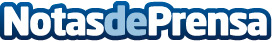 Aplicadores ALP advierte de las posibles sanciones hasta 100.000€ que afectaran a Agricultores y GanaderosLa entrada en vigor de la prohibición de aplicar purines al campo mediante plato o abanico en muchas comunidades a partir del 1 de enero de 2020, la falta de adaptación de la mayoría de las cisternas y las sanciones que pueden incluso suponer la retirada de las ayudas del pago único (PAC) (que puede ser incluso mayor de 100.000€) hacen que muchos agricultores y ganaderos se estén interesando en adquirir de forma rápida un sistema aplicador de purín que cumpla la normativaDatos de contacto:juan López PlumedIngeniero Agrónomo978863060Nota de prensa publicada en: https://www.notasdeprensa.es/aplicadores-alp-advierte-de-las-posibles Categorias: Ecología Industria Alimentaria http://www.notasdeprensa.es